基本信息基本信息 更新时间：2024-04-16 14:56  更新时间：2024-04-16 14:56  更新时间：2024-04-16 14:56  更新时间：2024-04-16 14:56 姓    名姓    名刘先生刘先生年    龄26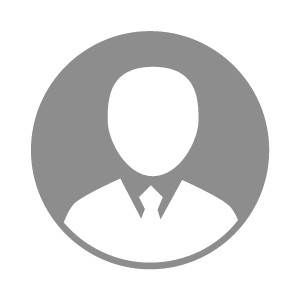 电    话电    话下载后可见下载后可见毕业院校贵州农业职业学院邮    箱邮    箱下载后可见下载后可见学    历大专住    址住    址贵州省黔西南布依族自治州兴仁市贵州省黔西南布依族自治州兴仁市期望月薪5000-10000求职意向求职意向养猪技术员,生产经理/主管,农户管理员养猪技术员,生产经理/主管,农户管理员养猪技术员,生产经理/主管,农户管理员养猪技术员,生产经理/主管,农户管理员期望地区期望地区湖南省|云南省|四川省|贵州省|广西省湖南省|云南省|四川省|贵州省|广西省湖南省|云南省|四川省|贵州省|广西省湖南省|云南省|四川省|贵州省|广西省教育经历教育经历就读学校：贵州农业职业学院 就读学校：贵州农业职业学院 就读学校：贵州农业职业学院 就读学校：贵州农业职业学院 就读学校：贵州农业职业学院 就读学校：贵州农业职业学院 就读学校：贵州农业职业学院 工作经历工作经历工作单位：江西农业大学——猪遗传改良与养殖技术国家重点实验室 工作单位：江西农业大学——猪遗传改良与养殖技术国家重点实验室 工作单位：江西农业大学——猪遗传改良与养殖技术国家重点实验室 工作单位：江西农业大学——猪遗传改良与养殖技术国家重点实验室 工作单位：江西农业大学——猪遗传改良与养殖技术国家重点实验室 工作单位：江西农业大学——猪遗传改良与养殖技术国家重点实验室 工作单位：江西农业大学——猪遗传改良与养殖技术国家重点实验室 自我评价自我评价其他特长其他特长